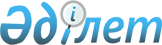 "Қаражатты ғылыми және (немесе) ғылыми-техникалық қызмет субъектілерін базалық қаржыландыру бойынша бөлу туралы" Қазақстан Республикасы Үкіметінің 2012 жылғы 17 ақпандағы № 233 қаулысына өзгеріс пен толықтыру енгізу туралыҚазақстан Республикасы Үкіметінің 2012 жылғы 9 қарашадағы № 1428 Қаулысы

      Қазақстан Республикасының Үкіметі ҚАУЛЫ ЕТЕДІ:



      1. «Қаражатты ғылыми және (немесе) ғылыми-техникалық қызмет субъектілерін базалық қаржыландыру бойынша бөлу туралы» Қазақстан Республикасы Үкіметінің 2012 жылғы 17 ақпандағы № 233 қаулысына мынадай өзгеріс пен толықтыру енгізілсін:



      көрсетілген қаулының қосымшасында:



      реттік нөмірі 4-жол мынадай редакцияда жазылсын:

«»,

      мынадай мазмұндағы реттік нөмірі 11-жолмен толықтырылсын:«».

      2. Осы қаулы қол қойылған күнінен бастап қолданысқа енгізіледі.      Қазақстан Республикасының

      Премьер-Министрі                           С. Ахметов
					© 2012. Қазақстан Республикасы Әділет министрлігінің «Қазақстан Республикасының Заңнама және құқықтық ақпарат институты» ШЖҚ РМК
				4Қазақстан Республикасы Индустрия және жаңа технологиялар министрлігі563 08311Қазақстан Республикасы Атом энергиясы агенттігі1 071 573